COMITÉ EXÉCUTIF 
 DU FONDS MULTILATÉRAL AUX FINS 
 D’APPLICATION DU PROTOCOLE DE MONTRÉAL
Quatre-vingt-sixième réunionMontréal, 2 – 6 novembre 2020Reportée : 8 – 12 mars 2021COÛTS DE BASE DU PNUD, DE L’ONUDI et DE la Banque mondiale POUR L’ANNÉE 2021Le présent document analyse les demandes de financement des coûts de base et des coûts administratifs du PNUD, de l’ONUDI et de la Banque mondiale, et évalue dans quelle mesure les ressources disponibles pour l’ensemble des coûts administratifs pour 2021 peuvent couvrir les coûts prévus pour cette même année. L’évaluation traite séparément chacune des trois agences d’exécution. Le document expose également de façon concise le régime de coûts administratifs du Fonds Multilatéral pour la période triennale 2021−2023 et présente une recommandation. Pour la préparation de ce document, les trois agences d’exécution ont communiqué leurs coûts de base et leurs coûts administratifs réels pour 2019, leurs coûts estimatifs pour 2020 et leur budget proposé pour 2021, utilisant le format de présentation révisé pour la communication des coûts administratifs conformément à la décision 79/41(e). Au cours de l’examen des informations présentées, le Secrétariat a eu de longs entretiens avec chacune des trois agences d’exécution, au cours desquels tous les problèmes ont été traités de manière satisfaisante. Le Secrétariat se félicite de la collaboration apportée par les trois agences d’exécution.Pour faciliter l’examen du Comité exécutif, les données du budget de base et les autres coûts administratifs se rapportant à chaque agence d’exécution sont présentés pour les trois dernières années dans le document principal, tandis que les données historiques à partir de 2011 figurent à l’Annexe I du présent document.PNUDLe Comité exécutif a approuvé la demande de financement des coûts de base de 2020 pour le PNUD à hauteur de 2 098 458 $US (décision 84/61(b)). Le tableau 1 présente le budget de base et les coûts administratifs fournis par le PNUD pour les années 2017 à 2021.Tableau 1. Données sur le budget des coûts de base et autres coûts administratifs pour les années 2017 à 2021 pour le PNUD ($US)*Les coûts de base sont plus élevés que le total partiel autorisé de 2 055 000 $US en 2017, 2 069 385 $US en 2018, 2 083 871 $US en 2019 et 2 098 459 $US en 2020. C’est pourquoi un poste d’ajustement et un ajustement négatif ont été introduits afin de parvenir au plafond imposé. Un ajustement positif correspondant est également fourni pour les coûts d’appui d’agence/de mise en œuvre afin d’assurer que le total des coûts engagés pour les coûts administratifs mette en évidence le montant dépassé par l’agence.Coûts de baseLe montant de 2 113 148 $US demandé par le PNUD pour son budget de base de 2021 représente une augmentation de 0,7 pour cent par rapport au budget approuvé pour 2020. Le PNUD prévoit que ses coûts de base dépasseront ce montant de 1 015 528 $US (indiqués dans les « Ajustements » dans le tableau 1). Le PNUD dépasse généralement son budget de coûts de base et compense ces dépassements par les coûts d’appui qu’il perçoit dans le cadre des projets du Fonds multilatéral. Le budget de base proposé par le PNUD se décompose de la façon suivante :La rémunération du personnel représente 81 pour cent du budget total. Les salaires restent du même ordre de grandeur que ces six dernières années ; Le remboursement des services centraux représente 8 pour cent du budget total. Le montant inscrit au budget (350 000 $US) est supérieur aux coûts réels de 2019 (240 968 $US). Le PNUD a expliqué que la baisse du montant budgété pour 2019 résultait des retards dans l’approbation des tranches de la phase II du plan de gestion de l’élimination des HCFC pour la Chine, qui ont été approuvées pendant la période intersessions pour la 85e réunion, et aux répercussions de la pandémie de Covid-19 sur la réalisation des activités de 2020. Ces faits ont été pris en compte dans l’estimation du montant budgété pour 2021 ;Le loyer des bureaux correspond à 5,4 pour cent du budget total. Les coûts de location et les coûts des services contractuels sont budgétés à des niveaux plus élevés que les coûts estimatifs pour 2020, et les coûts d’équipements sont budgétés à des niveaux inférieurs aux coûts estimatifs de 2020. Le PNUD a indiqué que des consultations sont en cours au sein de l’organisation sur les impacts à moyen terme et à long terme de la pandémie de Covid-19 ; etLes déplacements représentent 4,8 pour cent du budget total. Le budget proposé pour les déplacements (150 000 $US) correspond à une diminution de 18 pour cent par rapport aux coûts réels de 2019 (182 129 $US). Le PNUD a fait savoir que des mesures continuent à être prises pour minimiser dans la mesure du possible les coûts de déplacement et le nombre de participants/la durée de participation aux réunions.Total des coûts d’appui administratifsLe PNUD prévoit que ses coûts administratifs atteindront 4 121 176 $US en 2021, montant légèrement supérieur aux coûts estimatifs de 3 894 597 $US pour 2020. Le niveau de financement pour le remboursement des coûts des bureaux de pays et des activités nationales devrait être identique aux coûts estimatifs de 2020 (742 500 $US). Ce montant est supérieur aux coûts réels de 2019 (488 288 $US) mais inférieur à la fourchette des coûts de la période 2011 à 2018 (2 442 896 $US en 2013 à 1 472 814 $US en 2016). Les ressources qui devraient être mises à la disposition du PNUD pour les coûts administratifs comprennent les coûts de base et les coûts d’appui d’agence, plus tout solde de revenus de coûts administratifs précédemment non utilisés. Les frais d’appui d’agence sont mis à la disposition du PNUD seulement après le décaissement des coûts des projets approuvés. Le tableau 2 illustre cette information pour la période 2017 à 2020.Tableau 2 : Évaluation de la disponibilité des revenus pour les futurs coûts administratifs du PNUD ($US)* Y compris les coûts d’appui d’agence approuvés à la 85e réunion et la valeur des coûts d’appui d’agence et des coûts de base dans les projets proposés à la 86e réunion.L’évaluation présentée au tableau 2 révèle que le PNUD pourrait présenter à la fin de 2020 un solde cumulé négatif de 209 391 $US. En 2021, le PNUD devra générer des coûts d’appui d’agence et des coûts de base correspondant à un montant d’au moins 4 330 567 $US afin de couvrir le total des coûts administratifs prévus à hauteur de 4 121 176 $US. ONUDILe Comité exécutif a approuvé la demande de financement des coûts de base de 2020 pour l’ONUDI à hauteur de 2 098 458 $US (décision 84/61(b)). Le tableau 3 présente le budget de base et les coûts administratifs fournis par l’ONUDI pour les années 2017 à 2021. Les chiffres indiqués comme étant « réels » sont basés sur le modèle préparé par l’ONUDI afin d’évaluer les coûts d’appui du Bureau du Protocole de Montréal en vertu de la décision 56/41. Tableau 3. Données sur le budget des coûts de base et autres coûts administratifs pour les années 2017 à 2021 pour l’ONUDI ($US)*Les coûts de base sont plus élevés que le total partiel autorisé de 2 055 000 $US en 2017 et 2 083 870 $US en 2019. C’est pourquoi un poste d’ajustement et un ajustement négatif ont été introduits afin de parvenir au plafond imposé. Un ajustement positif correspondant est également fourni pour les coûts d’appui d’agence/de mise en œuvre afin d’assurer que le total des coûts engagés pour les coûts administratifs mette en évidence le montant dépassé par l’agence.Coûts de baseLe montant de 2 022 000 $US demandé par l’ONUDI pour son budget de base représente une baisse de 3,6 pour cent par rapport au budget approuvé pour 2020 (soit une réduction de 76 458 $US). Le budget de base proposé par l’ONUDI se décompose de la façon suivante :La rémunération du personnel représente 64 pour cent du budget total (8,2 membres du personnel). En 2020, le budget estimatif destiné au personnel correspondait à 68 pour cent du budget d’ensemble (pourcentage allant de 61 à 69 pour cent depuis 2011) ; l’effectif de personnel pour 2021 est inférieur à celui de 2020 en raison de départs en retraite prévus et du calendrier de recrutement ; Les services centraux représentent 23,1 pour cent du budget total ; ces dépenses sont liées aux coûts des organismes dirigeants et de la direction générale du Secrétariat de l’ONUDI calculés en fonction du nombre de membres de personnel du Bureau du Protocole de Montréal. Les coûts ont augmenté en 2019 en raison de la période de transition entre le personnel sortant et le personnel nouvellement recruté, et devraient légèrement baisser en 2021 du fait de la réduction des effectifs de personnel affectés aux activités du Protocole de Montréal ; Les services contractuels représentent 0,8 pour cent du budget total. Le montant budgété pour 2021 (16 700 $US) est sept fois plus élevé que celui estimé pour 2020 (2 400 $US). L’ONUDI a indiqué qu’en 2019, les dépenses réelles se situaient pratiquement au même niveau que les coûts estimatifs (une différence de 1 044 $US). En 2020, la baisse dans les services contractuels s’élevait à 14 700 $US en raison d’économies réalisées au niveau des dépenses d’impression et de traductions ;Les déplacements représentent 6 pour cent du budget total. Le budget proposé pour les déplacements (121 700 $US) est plus élevé que les coûts estimatifs pour 2020, et inférieur à la fourchette des coûts à partir de 2011 (de 137 864 $US à 284 000 $US). L’ONUDI a fait savoir que des restrictions de déplacement ont été imposées en 2020 en raison de la pandémie de Covid-19 entraînant une baisse des dépenses estimée à 147 500 $US ; il est toutefois prévu que les déplacements reprennent en 2021, correspondant à un montant de 121 700 $US ; etLe loyer des bureaux correspond à 3,7 pour cent du budget total. Total des coûts d’appui administratifsLe total net des coûts administratifs proposés pour 2021 se chiffre à 5 052 200 $US, montant supérieur aux coûts estimatifs de 2020 de 4 538 900 $US, mais se situant toutefois dans la fourchette de montants observée de 2011 à 2020 (4 009 636 $US à 6 821 000 $US). Le remboursement des coûts des bureaux de pays et des activités nationales inscrits au budget pour un montant de 1 444 000 $US pour 2021 dépasse les coûts estimatifs de 2020 (1 240 400 $US) et les coûts réels de 2019 (1 339 603 $US). Toutefois ce montant est inférieur à celui des années précédentes (allant de 1 814 900 $US à 3 602 000 $US entre 2011 et 2014). L’ONUDI a expliqué que les augmentations de 2019 et 2020 résultaient des changements structurels intervenus dans le portefeuille des activités de coopération technique de l’ONUDI et de la représentation renforcée de l’ONUDI sur le terrain en pourvoyant un grand nombre de postes vacants visant apporter un soutien renforcé. Les coûts des agences d’exécution pour 2021 (1 586 200 $US) dépassent de 212 100 $US le budget estimatif de 2020 et de 199 607 $US les coûts réels de 2019. Ces coûts varient au cours de la période 2011-2020 de 1 354 611 $US à 3 302 800 $US. L’ONUDI a expliqué que cette baisse en 2019 dans les coûts d’appui aux agences d’exécution découlait du changement intervenu dans le modèle d’exécution en lien avec le Centre de coopération extérieure environnementale en Chine, et la baisse prévue pour 2020 (668 500 $US) était due à des ajustements aux besoins actuels.Les ressources qui devraient être mises par le Fonds Multilatéral à la disposition de l’ONUDI pour les coûts administratifs comprennent les coûts de base et les coûts d’appui d’agence, plus tout solde de revenus de coûts administratifs précédemment non utilisés. Les frais d’appui d’agence sont mis à la disposition de l’ONUDI seulement après le décaissement des coûts des projets approuvés. Le tableau 4 illustre cette information pour les années 2017 à 2020. Tableau 4 : Évaluation de la disponibilité des revenus pour les futurs coûts administratifs pour l’ONUDI ($US)* Y compris les coûts d’appui d’agence approuvés à la 85e réunion et la valeur des coûts d’appui d’agence et des coûts de base dans les projets proposés à la 86e réunion.L’évaluation présentée au tableau 4 révèle que l’ONUDI pourrait avoir fin 2020 un solde cumulé négatif s’élevant à 4 235 359 $US. L’ONUDI devra générer en 2021 des coûts d’appui d’agence et des coûts de base d’au moins 9 287 559 $US $US afin de couvrir le total des coûts administratifs de 2021 évalués à 5 052 200 $US.Banque mondialeLe Comité exécutif a approuvé la demande de financement des coûts de base de 2020 pour la Banque mondiale à hauteur de 1 735 000 $US (décision 84/61(b)). Le tableau 5 présente le budget de base et les coûts administratifs fournis par la Banque mondiale pour les années 2017 à 2021.Tableau 5. Données sur le budget des coûts de base et autres coûts administratifs pour les années 2017 à 2021 pour la Banque mondiale ($US)Coûts de baseLe montant de 1 735 000 $US demandé par la Banque mondiale pour son budget de base de 2021 est identique à celui du budget de 2020 initialement approuvé, mais avec une légère augmentation des coûts relatifs au personnel et aux déplacements, et une baisse dans les autres postes budgétaires (15 pour cent pour les coûts des services contractuels, 10,4 pour cent pour les services centraux et 100 pour cent pour les équipements/coûts de fonctionnement). Contrairement au PNUD ou à l’ONUDI, la Banque mondiale n’est pas financée par les revenus des coûts d’appui d’agence ni par son fonds d’affectation générale. Le budget de base proposé par la Banque mondiale se décompose de la façon suivante :La rémunération du personnel représente 71 pour cent du budget total. Les coûts relatifs au personnel de 2019 (1 250 888 $US) étaient de 5,1 pour cent supérieurs aux coûts estimatifs pour cette année-là (1 190 000 $US). La Banque mondiale a indiqué que des coûts relatifs au personnel plus élevés avaient été anticipés au moment de la préparation du budget de 2019. La Banque mondiale a expliqué qu’elle suit une comptabilité par activités pour le temps de travail du personnel et des consultants afin de séparer les dépenses liées aux activités effectuées au titre du Protocole de Montréal de celles n’étant pas liées au Protocole ; les coûts relatifs au personnel et aux consultants sont plus élevés en 2021 par rapport aux estimations de 2020 car des postes vacants seront pourvus ; Le remboursement des services centraux représente 12,4 pour cent du budget total. Le remboursement des services centraux était en 2019 de 5 pour cent plus élevé que les coûts estimatifs pour cette année-là. Les déplacements représentent 11,5 pour cent du budget total. Les coûts de déplacement proposés (200 000 $US) sont plus élevés que ceux estimés pour 2020 (38 481 $US) et les coûts réels de 2019 (151 281 $US). La Banque mondiale a indiqué que les coûts de déplacement plus élevés proposés pour 2021 s’appuyaient sur un scenario optimiste envisageant la reprise des activités en 2021 à un niveau normal, notant que le budget de 2021 était identique à celui prévu pour 2019 ; etLes services contractuels représentent 4,9 pour cent du budget total. Les coûts des services contractuels (entreprises) proposés pour 2021 sont supérieurs aux coûts réels de 2019 étant donné qu’ils incluent des coûts liés à l’organisation de deux ateliers de mise en œuvre de projet du Protocole de Montréal, comparé à un seul organisé en 2019. La Banque mondiale a expliqué que les coûts réels de 2019 pour les bureaux et équipements/fournitures étaient de zéro étant donné que ces coûts étaient absorbés par le budget de la Banque mondiale (et non par le budget de base) ; ceci a entraîné une diminution des dépenses d’un montant de 207 $US pour les équipements/fournitures.La Banque mondiale restituera la somme de 43 894 $US provenant de ses coûts de base de 2019. Le Comité exécutif pourrait envisager de prendre note avec satisfaction de la restitution par la Banque mondiale des soldes inutilisés.Total des coûts d’appui administratifsLe budget de remboursement des coûts des bureaux de pays proposés pour 2021 (2 000 000 $US) devrait être plus élevé que les coûts estimatifs d’un montant de 1 300 000 $US pour 2020. Le total des coûts administratifs est estimé à 3 735 000 $US en 2021, dépassant les coûts estimatifs de 2020 qui sont de 2 592 944 $US. Les ressources qui devraient être mises à la disposition de la Banque mondiale pour les coûts administratifs comprennent les coûts de base et les coûts d’appui d’agence accordés, plus tout solde de revenus de coûts administratifs précédemment non utilisés. Les frais d’appui d’agence sont mis à la disposition de la Banque mondiale seulement après le décaissement des coûts des projets approuvés. Le tableau 6 illustre cette information pour les années 2017 à 2020. Tableau 6 : Évaluation de la disponibilité des revenus pour les futurs coûts administratifs de la Banque mondiale ($US)* Y compris les coûts d’appui d’agence approuvés à la 85e réunion et la valeur des coûts d’appui d’agence et des coûts de base dans les projets proposés à la 86e réunion.L’évaluation présentée au tableau 6 révèle que la Banque mondiale pourrait présenter un solde cumulé s’élevant à 1 739 380 $US, sur la base des demandes approuvées à la 85e réunion et celles soumises à la 86e réunion. La Banque mondiale devra générer en 2021 des coûts d’appui d’agence et des coûts de base d’au moins 1 995 620 $US afin de couvrir le total des coûts administratifs prévus pour 2021 évalués à 3 735 000 $US.Analyse du régime de coûts administratifs et du financement des coûts de baseLors de sa 84e réunion, le Comité exécutif a demandé au Secrétariat de présenter à la 86e réunion les conclusions de l’analyse du régime de coûts administratifs et du financement des coûts de base en tenant compte des décisions pertinentes du Comité exécutif, notamment les décisions prises à la 84e et à la 85e réunion, en fonction desquelles le Comité exécutif décidera s’il convient de maintenir le régime des coûts administratifs du Fonds multilatéral de la période triennale de 2018-2020 au cours de celle de 2021-2023 (décision 84/61(c)).En raison de la pandémie de Covid-19, le Secretariat a soumis le 10 juin 2020 à l’examen des membres du Comité exécutif un document présentant des options pour la tenue des 85e et 86e réunions, pour lesquelles le Comité serait invité entre autres à mettre en place un processus d’approbation en période intersessions identique à celui de la 85e réunion, pour les rapports sur des projets soumis à des exigences particulières de remise de rapport, les questions importantes évoquées dans le document intitulé « Aperçu des questions soulevées pendant l’examen des projets » ainsi que les propositions de projet inclus dans le cadre de la coopération bilatérale, les amendements au programme de travail des agences d’exécution et dans le cadre des documents de projets de pays. Tandis que l’examen du programme d’aide à la conformité du PNUE et les coûts de base du PNUD, de l’ONUDI et de la Banque mondiale seront soumis à l’étude du document sur l’analyse du régime de coûts administratifs et du financement des coûts de base requis en vertu de la décision 84/61(c), le Comité exécutif pourrait envisager d’examiner ces demandes de financement en période intersessions, étant donné que le fait de différer son approbation pourrait avoir des répercussions importantes sur le personnel et les activités des agences d’exécution.Comme le Comité exécutif a accepté d’examiner le présent document en période intersessions, tout en notant que le régime des coûts administratifs du Fonds multilatéral pour la période triennale de 2021-2023 nécessitera un examen par le Comité lors de sa 86e réunion en mars 2021 avant son adoption, le Comité exécutif pourrait envisager d’approuver les budgets de base pour le PNUD, l’ONUDI et la Banque mondiale conformément à la demande faite, étant entendu que les niveaux approuvés pour les budgets de base de 2021 pourront être ajustés en conséquence.RECOMMANDATIONLe Comité exécutif pourrait envisager De prendre note :Du rapport sur les coûts de base pour l’année 2021 pour le PNUD, l’ONUDI et la Banque mondiale présenté dans le document UNEP/OzL.Pro/ExCom/86/37 ; Avec satisfaction du fait que les coûts de fonctionnement de base de la Banque mondiale se situaient au-dessous du niveau budgété et que la Banque mondiale restituera le solde de 43 894 $US au Fonds Multilatéral lors de la 86e réunion ; D’examiner s’il doit ou non approuver les budgets de coûts de base de 2021 : Du PNUD à hauteur de 2 113 148 $US ; De l’ONUDI à hauteur de 2 022 000 $US ;De la Banque mondiale à hauteur de 1 735 000 $US ; etDe noter que les niveaux des budgets de base de 2021 indiqués ci-dessus au paragraphe (b) peuvent être ajustés sur la base des conclusions des discussions concernant l’Analyse du régime de coûts administratifs et du financement des coûts de base (décision 84/61(c)) lors de la 86e réunion, en mars 2021.Annex ICORE UNIT BUDGET DATA AND OTHER ADMINISTRATIVE COSTS FOR 2011 TO 2021 FOR UNDP, UNIDO AND THE WORLD BANK (US $)UNDP * The cost of the core unit is higher than the allowed subtotal of US $1,970,766 in 2011, US $1,984,561 in 2012, US $1,998,453 in 2013, US $2,012,442 in 2014, US $2,026,529 in 2015, US $2,040,715 in 2016, US $2,055,000 in 2017, US $2,069,385 in 2018, US $2,083,871 in 2019, and US $2,098,459 in 2020. An adjustment line and a negative adjustment were, therefore, introduced to arrive at the required ceiling. A corresponding positive adjustment is also provided under agency support costs/implementation to ensure that the total costs incurred for administrative costs also reflect the amount exceeded by the agency.** Reflects total annual amount provided by the Multilateral Fund. In the transition to the revised reporting format, the budget lines “total administrative support costs”, and “supervisory costs incurred by Montreal Protocol Unit” are reflected in order to show trends in the period between 2011 and 2015. These lines will be removed over time.*** For 2020, including agency support costs approved at the 85th meeting, and the value of agency support costs and core unit costs from submissions to the 86th meeting.**** Excludes any balance from years prior to 2002.UNIDO* The cost of the core unit is higher than the allowed subtotal of US $1,970,766 in 2011, US $1,984,561 in 2012, US $1,998,453 in 2013, US $2,012,442 in 2014, US $2,026,529 in 2015, US $2,040,715 in 2016, US $2,055,000 in 2017 and US $2,083,870 in 2019. An adjustment line and a negative adjustment were, therefore, introduced to arrive at the required ceiling. A corresponding positive adjustment is also provided under agency support costs/implementation to ensure that the total costs incurred for administrative costs also reflect the amount exceeded by the agency.** Reflects total annual amount provided by the Multilateral Fund. In the transition to the revised reporting format, the budget lines “total administrative support costs”, and “minus project-related costs” are reflected in order to show trends in the period between 2011 and 2015. These lines will be removed over time.*** For 2020, including agency support costs approved at the 85th meeting, and the value of agency support costs and core unit costs from submissions to the 86th meeting.**** The Secretariat had estimated a running balance in 2007 since 2002 of US $2,127,930, but UNIDO’s balance of US $1,828,243 is used instead of the Secretariat’s calculation.THE WORLD BANK* For 2020, including agency support costs approved at the 85th meeting, and the value of agency support costs and core unit costs from submissions to the 86th meeting.** Excludes any balance from years prior to 2002.NATIONSUNIES NATIONSUNIES   EP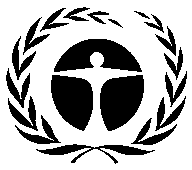 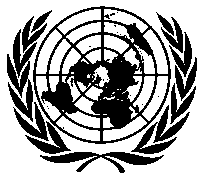 Programme desNations Unies pourl’environnementDistr.GÉNÉRALEUNEP/OzL.Pro/ExCom/86/3720 octobre 2020
FRANÇAISORIGINAL : ANGLAISPoste de dépenses201720182019202020202021Poste de dépensesRéelRéelRéelBudgetEstimationProposéA. Coûts de baseA. Coûts de baseA. Coûts de baseA. Coûts de baseA. Coûts de baseA. Coûts de baseA. Coûts de basePersonnel de base et employés contractuels2 305 8382 375 4372 379 8662 520 1012 451 2622 524 800Déplacements (personnel et consultants)173 099176 170182 129194 22720 000150 000Bureaux (loyer et coûts courants)162 982164 998153 176181 910160 835168 877Équipements et autres coûts (ordinateurs, fournitures, etc.)9 19612 1468 35120 00015 00010 000Services contractuels (entreprises)24 54713 51024 30025 0005 00025 000Remboursement des services centraux pour le personnel de base308 375381 004240 968350 000250 000250 000 Ajustements (+ = sous-utilisation et - = dépassement)-929 036-1 053 880-904 918-1 192 781-803 638-1 015 528Restitution de fonds (- = sommes restituées)000000A. Total partiel des coûts de base*2 055 0002 069 3852 083 8712 098 4582 098 4592 113 148B. Coûts d’appui d’agence/mise en œuvre B. Coûts d’appui d’agence/mise en œuvre B. Coûts d’appui d’agence/mise en œuvre B. Coûts d’appui d’agence/mise en œuvre B. Coûts d’appui d’agence/mise en œuvre B. Coûts d’appui d’agence/mise en œuvre B. Coûts d’appui d’agence/mise en œuvre Remboursement des coûts de bureaux de pays et des activités nationales, frais généraux compris1 749 8772 214 588488 2881 925 000742 500742 500Coûts d’appui des agences exécutantes (internes), frais généraux compris000000Intermédiaires financiers, frais généraux compris000000Remboursement des services centraux pour le personnel de base (frais généraux compris)Récupération des coûts308 375381 004240 968350 000250 000250 000 Ajustements (+ = sous-utilisation et - = dépassement)929 0361 053 880904 9181 192 781803 6381 015 528Coûts du projet (- = à déduire et ainsi supprimés)00000B. Total partiel des coûts d’appui / coûts de mise en œuvre2 987 2883 649 4731 634 1743 467 7811 796 1382 008 028Total (A + B)5 042 2895 718 8583 718 0465 566 2393 894 5974 121 176Description2017201820192020*Coûts d’appui d’agence nets plus coûts de base4 554 4285 007 0702 829 3164 926 139Total des coûts administratifs5 042 2895 718 8583 718 0463 894 597Solde par année(487 862)(711 788)(888 730)1 031 542Solde courant359 584(352 203)(1 240 933)(209 391)Poste de dépenses201720182019202020202021Poste de dépensesRéelRéelRéelBudgetEstimationProposéA. Coûts de baseA. Coûts de baseA. Coûts de baseA. Coûts de baseA. Coûts de baseA. Coûts de baseA. Coûts de basePersonnel de base et employés contractuels1 501 3001 307 6241 351 6021 307 8001 317 6001 294 600Déplacements (personnel et consultants)157 800196 736137 864168 50021 000121 700Bureaux (loyer et coûts courants)76 60080 54884 32383 10071 20073 900Équipements et autres coûts (ordinateurs, fournitures, etc.)48 00033 84263 16456 80039 40048 000Services contractuels (entreprises)4 9005806 35617 1002 40016 700Remboursement des services centraux pour le personnel de base471 600442 123464 626535 700472 800467 100 Ajustements (+ = sous-utilisation et - = dépassement)-205 2007 931-24 066-70 54200Restitution de fonds (- = sommes restituées)0-7 9310000A. Total partiel des coûts de base*2 055 0002 061 4542 083 8702 098 4581 924 4002 022 000B. Coûts d’appui d’agence/mise en œuvreB. Coûts d’appui d’agence/mise en œuvreB. Coûts d’appui d’agence/mise en œuvreB. Coûts d’appui d’agence/mise en œuvreB. Coûts d’appui d’agence/mise en œuvreB. Coûts d’appui d’agence/mise en œuvreB. Coûts d’appui d’agence/mise en œuvreRemboursement des coûts de bureaux de pays et des activités nationales, frais généraux compris584 300729 8541 339 603815 6001 240 4001 444 000Coûts d’appui des agences exécutantes (internes), frais généraux compris1 703 2001 354 6111 386 5932 042 6001 374 1001 586 200Intermédiaires financiers, frais généraux compris000000Remboursement des services centraux pour le personnel de base (frais généraux compris)Récupération des coûts000000 Ajustements (+ = sous-utilisation et - = dépassement)205 200024 06670 54200Coûts du projet (- = à déduire et ainsi  supprimés)-134 800-136 283-38 099000B. Total partiel des coûts d’appui / coûts de mise en œuvre2 357 9001 948 1822 712 1632 928 7422 614 5003 030 200Total (A + B)4 412 9004 009 6364 796 0335 027 2004 538 9005 052 200Description2017201820192020*Coûts d’appui d’agence nets plus coûts de base3 415 2444 432 5653 469 4234 249 537Total des coûts administratifs, coûts de projet non inclus4 412 9004 009 6364 796 0334 538 900Solde par année(997 656)422 929(1 326 610)(289 363)Solde courant(3 042 315)(2 619 386)(3 945 996)(4 235 359)Poste de dépenses201720182019202020202021Poste de dépensesRéelRéelRéelBudgetEstimationProposéA. Coûts de baseA. Coûts de baseA. Coûts de baseA. Coûts de baseA. Coûts de baseA. Coûts de baseA. Coûts de basePersonnel de base et employés contractuels1 086 3401 226 2151 250 8881 200 000991 5711 235 000Déplacements (personnel et consultants)178 550180 873151 281185 00038 481200 000Bureaux (loyer et coûts courants)00 0000Équipements et autres coûts (ordinateurs, fournitures, etc.)2621 637010 00000Services contractuels (entreprises)189 40073 38938 983100 00050 24985 000Remboursement des services centraux pour le personnel de base210 378245 946249 954240 000212 643215 000 Ajustements (+ = sous-utilisation et - = dépassement)60 0706 94043 894000Restitution de fonds (- = sommes restituées)-60 070-6 940-43 894000Total partiel des coûts de base1 664 9301 728 0601 691 1061 735 0001 292 9441 735 000B. Coûts d’appui d’agence/mise en œuvreB. Coûts d’appui d’agence/mise en œuvreB. Coûts d’appui d’agence/mise en œuvreB. Coûts d’appui d’agence/mise en œuvreB. Coûts d’appui d’agence/mise en œuvreB. Coûts d’appui d’agence/mise en œuvreB. Coûts d’appui d’agence/mise en œuvreRemboursement des coûts de bureaux de pays et des activités nationales, frais généraux compris1 491 8142 114 4291 258 4372 000 0001 300 0002 000 000Coûts d’appui des agences exécutantes (internes), frais généraux compris000000Intermédiaires financiers, frais généraux compris000000Remboursement des services centraux pour le personnel de base (frais généraux compris)Récupération des coûts000000 Ajustements (+ = sous-utilisation et - = dépassement)000000Coûts du projet (- = à déduire et ainsi  supprimés)B. Total partiel des coûts d’appui / coûts de mise en œuvre1 491 8142 114 4291 258 4372 000 0001 300 0002 000 000Total (A + B)3 156 7443 842 4892 949 5443 735 0002 592 9443 735 000Description2017201820192020*Coûts d’appui d’agence nets plus coûts de base1 882 4313 295 6361 958 4931 905 591Total des coûts administratifs coûts de projet non inclus3 156 7443 842 4892 949 5442 592 944Solde par année(1 274 313)(546 853)(991 051)(687 353)Solde courant3 964 6373 417 7842 426 7331 739 380Cost item201120122013201420152016201720182019202020202021Cost itemActualActualActualActualActualActualActualActualActualBudgetEstimatedProposedA. Core unitA. Core unitA. Core unitA. Core unitA. Core unitA. Core unitA. Core unitA. Core unitA. Core unitA. Core unitA. Core unitA. Core unitA. Core unitCore unit personnel and contractual staff1,912,0902,171,9182,076,8162,050,9141,991,8592,043,5052,305,8382,375,4372,379,8662,520,1012,451,2622,524,800Travel (staff and consultants)276,818261,674249,131163,639168,418155,061173,099176,170182,129194,22720,000150,000Space (rent and common costs)103,991104,805101,236105,219109,380159,872162,982164,998153,176181,910160,835168,877Equipment supplies and other costs (computers, supplies, etc.)28,28525,05217,78116,96719,44216,4859,19612,1468,35120,00015,00010,000Contractual services (firms)0018,46122,95516,175024,54713,51024,30025,0005,00025,000Reimbursement of central services for core unit staff389,935258,332384,704311,137317,160251,317308,375381,004240,968350,000250,000250,000Adjustments (+ = underuse and - = overrun)-740,353-837,220-849,676-658,389-595,905-585,526-929,036-1,053,880-904,918-1,192,781-803,638-1,015,528Return of funds (- = returned funds)0 0 0 0 0 0 000000A. Sub-total core unit costs*1,970,7661,984,5611,998,4532,012,4422,026,5292,040,7152,055,0002,069,3852,083,8712,098,4582,098,4592,113,148B. Agency support costs/implementationB. Agency support costs/implementationB. Agency support costs/implementationB. Agency support costs/implementationB. Agency support costs/implementationB. Agency support costs/implementationB. Agency support costs/implementationB. Agency support costs/implementationB. Agency support costs/implementationB. Agency support costs/implementationB. Agency support costs/implementationB. Agency support costs/implementationB. Agency support costs/implementationReimbursement of country offices and national execution, including overheads1,961,0631,828,2792,442,8961,694,9921,775,9691,472,8141,749,8772,214,588488,2881,925,000742,500742,500Executing agency support cost (internal), including overheads27,9756120000000000Financial intermediaries, including overheads67,14200000000000Reimbursement of central services for core unit staff (including overhead)Cost recovery389,935258,332384,704311,137317,160251,317308,375381,004240,968350,000250,000250,000Adjustments (+ = overrun and - = underuse)740,353837,220849,676658,389595,905585,526929,0361,053,880904,9181,192,781803,6381,015,528Project costs (- = to be deducted and thus removed)00000000000B. Sub-total agency support costs/ implementation costs2,309,6572,987,2883,649,4731,634,1743,467,7811,796,1382,008,028Total administrative support costs5,157,2334,909,0045,675,7294,676,9594,715,563Supervisory costs incurred by MPU49,25047,02847,80153,81456,970Grand total (A + B)**5,206,4834,956,0325,723,5314,730,7734,772,5324,350,3715,042,2895,718,8583,718,0465,566,2393,894,5974,121,176Assessment of availability of incomeAssessment of availability of incomeAssessment of availability of incomeAssessment of availability of incomeAssessment of availability of incomeAssessment of availability of incomeAssessment of availability of incomeAssessment of availability of incomeAssessment of availability of incomeAssessment of availability of incomeAssessment of availability of incomeAssessment of availability of incomeAssessment of availability of incomeNet agency support costs plus core unit costs***6,306,5154,499,6324,511,9833,644,5324,460,4205,058,7894,554,4285,007,0702,829,3164,926,139Total administrative cost5,206,4834,956,0325,723,5314,730,7734,772,5324,350,3715,042,2895,718,8583,718,0463,894,597Balance per year1,100,032-456,400-1,211,548-1,086,241-312,112708,418-487,862-711,788-888,7301,031,542Running balance****3,205,3282,748,9291,537,381451,140139,028847,446359,584-352,203-1,240,933-209,391Cost item201120122013201420152016201720182019202020202021Cost itemActualActualActualActualActualActualActualActualActualBudgetEstimatedProposedA. Core unitA. Core unitA. Core unitA. Core unitA. Core unitA. Core unitA. Core unitA. Core unitA. Core unitA. Core unitA. Core unitA. Core unitA. Core unitA. Core unitCore unit personnel and contractual staff1,390,3001,550,9001,445,7001,380,6001,293,8001,383,6001,501,3001,307,6241,351,6021,307,8001,317,6001,294,600Travel (staff and consultant)139,700175,100284,000161,800147,700161,100157,800196,736137,864168,50021,000121,700Space (rent and common costs)90,60089,30099,40071,80075,40076,20076,60080,54884,32383,10071,20073,900Equipment supplies and other costs (computers, supplies, etc.)54,10030,90051,80041,10052,60030,90048,00033,84263,16456,80039,40048,000Contractual services (firms)2007007002,00017,5001,0004,9005806,35617,1002,40016,700Reimbursement of central services for core unit staff510,400414,200498,800454,200447,300432,900471,600442,123464,626535,700472,800467,100Adjustments (+ = underuse and - = overrun)-214,534-276,539-381,947-99,058-7,771-44,985-205,2007,931-24,066-70,54200Return of funds (- = returned funds)0 0-7,9310000A. Sub-total core unit costs*1,970,7661,984,5611,998,4532,012,4422,026,5292,040,7152,055,0002,061,4542,083,8702,098,4581,924,4002,022,000B. Agency support costs/implementationB. Agency support costs/implementationB. Agency support costs/implementationB. Agency support costs/implementationB. Agency support costs/implementationB. Agency support costs/implementationB. Agency support costs/implementationB. Agency support costs/implementationB. Agency support costs/implementationB. Agency support costs/implementationB. Agency support costs/implementationB. Agency support costs/implementationB. Agency support costs/implementationB. Agency support costs/implementationReimbursement of country offices and national execution, including overheads2,857,6001,818,3003,602,0001,814,9001,327,5001,145,400584,300729,8541,339,603815,6001,240,4001,444,000Executing agency support cost (internal), including overheads2,226,4002,900,9003,302,8002,913,5002,289,6001,600,4001,703,2001,354,6111,386,5932,042,6001,374,1001,586,200Financial intermediaries, including overheads0000000Reimbursement of central services for core unit staff (including overhead)Cost recovery0000000Adjustments (+ = overrun and - = underuse)214,534276,539381,94799,0587,77144,985205,200024,06670,54200Project costs (- = to be deducted and thus removed)-187,800-134,800-136,283-38,099000B. Sub-total agency support costs/ implementation costs2,602,9852,357,9001,948,1822,712,1632,928,7422,614,5003,030,200Total administrative support costs7,269,3006,980,3009,285,2006,839,9005,651,400Minus project-related costs -1,779,869-1,798,710-2,464,200-2,308,000-977,800Grand total (A + B)**5,489,4315,181,5906,821,0004,531,9004,673,6004,643,7004,412,9004,009,6364,796,0335,027,2004,538,9005,052,200Assessment of availability of incomeAssessment of availability of incomeAssessment of availability of incomeAssessment of availability of incomeAssessment of availability of incomeAssessment of availability of incomeAssessment of availability of incomeAssessment of availability of incomeAssessment of availability of incomeAssessment of availability of incomeAssessment of availability of incomeAssessment of availability of incomeAssessment of availability of incomeNet agency support costs plus core unit costs***7,751,7984,370,8704,216,6873,997,8904,716,8514,609,4523,415,2444,432,5653,469,4234,249,537Total administrative cost excluding project-related costs5,489,4315,181,5906,821,0004,531,9004,673,6004,643,7004,412,9004,009,6364,796,0334,538,900Balance per year2,262,367-810,720-2,604,313-534,01043,251-34,248-997,656422,929-1,326,610-289,363Running balance****1,895,3811,084,661-1,519,652-2,053,662-2,010,411-2,044,659-3,042,315-2,619,386-3,945,996-4,235,359Cost item201120122013201420152016201720182019202020202021Cost itemActualActualActualActualActualActualActualActualActualBudgetEstimatedProposedA. Core unitA. Core unitA. Core unitA. Core unitA. Core unitA. Core unitA. Core unitA. Core unitA. Core unitA. Core unitA. Core unitA. Core unitA. Core unitCore unit personnel and contractual staff867,5861,184,796984,5711,022,179827,1111,089,4811,086,3401,226,2151,250,8881,200,000991,5711,235,000Travel (staff and consultant)183,893205,425111,021155,778205,498216,356178,550180,873151,281185,00038,481200,000Space (rent and common costs)47,23255,60756,90644,1304341,02700 0000Equipment supplies and other costs (computers, supplies, etc.)52,95392,30331,16955,50819,61833,1782621,637010,00000Contractual services (firms)47,49125,76913,38914,82849,98996,839189,40073,38938,983100,00050,24985,000Reimbursement of central services for core unit staff123,160156,762113,53990,624210,909225,643210,378245,946249,954240,000212,643215,000Adjustments (+ = underuse and - = overrun)0000 062,47660,0706,94043,894000Return of funds (- = returned funds)-390,685-3,981-414,405-341,953-411,441-62,476-60,070-6,940-43,894000A. Sub-total core unit costs931,6301,716,681896,1901,041,094902,1181,662,5241,664,9301,728,0601,691,1061,735,0001,292,9441,735,000B. Agency support costs/implementationB. Agency support costs/implementationB. Agency support costs/implementationB. Agency support costs/implementationB. Agency support costs/implementationB. Agency support costs/implementationB. Agency support costs/implementationB. Agency support costs/implementationB. Agency support costs/implementationB. Agency support costs/implementationB. Agency support costs/implementationB. Agency support costs/implementationB. Agency support costs/implementationReimbursement of country offices and national execution, including overheads1,725,5281,829,4181,611,9391,298,1031,210,7331,249,3611,491,8142,114,4291,258,4372,000,0001,300,0002,000,000Executing agency support cost (internal), including overheads0 00 00000000Financial intermediaries, including overheads160,777121,74010,000000000000Reimbursement of central services for core unit staff (including overhead)Cost recovery0000 00000000Adjustments (+ = overrun and - = underuse)0000 00000000Project costs (- = to be deducted and thus removed)B. Sub-total agency support costs/ implementation costs1,249,3611,491,8142,114,4291,258,4372,000,0001,300,0002,000,000Grand total (A + B)2,817,9353,667,8392,518,1292,339,1972,112,8512,911,8853,156,7443,842,4892,949,5443,735,0002,592,9443,735,000Assessment of availability of income Assessment of availability of income Assessment of availability of income Assessment of availability of income Assessment of availability of income Assessment of availability of income Assessment of availability of income Assessment of availability of income Assessment of availability of income Assessment of availability of income Assessment of availability of income Assessment of availability of income Assessment of availability of income Net agency support costs plus core unit costs*5,039,7032,136,7064,142,7042,975,3145,458,1812,551,6151,882,4313,295,6361,958,4931,905,591Total administrative cost2,817,9353,667,8392,518,1292,339,1972,112,8512,911,8853,156,7443,842,4892,949,5442,592,944Balance per year2,221,768-1,531,1331,624,575636,1173,345,330-360,270-1,274,313-546,853-991,051-687,353Running balance**1,524,331-6,8021,617,7732,253,8905,599,2205,238,9503,964,6373,417,7842,426,7331,739,380